ПРОЄКТМіністерство освіти і науки УкраїниКиївський національний університет технологій та дизайнуЗАТВЕРДЖЕНО ВЧЕНОЮ РАДОЮГолова Вченої ради КНУТД_________________ Іван Грищенко(Протокол від «__»___ 2023 року № __)освітньо-професійна ПрограмаПрофесійна освіта (Технологія виробів легкої промисловості)Рівень вищої освіти другий (магістерський)Ступінь вищої освіти магістр Галузь знань 01 Освіта / Педагогіка Спеціальність 015 Професійна освіта (за спеціалізаціями)Спеціалізація 015.36 Професійна освіта (Технологія виробів легкої промисловості)Кваліфікація магістр з професійної освіти (Технологія виробів легкої промисловості)Київ 2023 р.Лист погодженняОсвітньо-професійної програми Професійна освіта (Технологія виробів легкої промисловості)Рівень вищої освіти другий (магістерський)Ступінь вищої освіти магістрГалузь знань 01 Освіта / Педагогіка Спеціальність 015 Професійна освіта (за спеціалізаціями)Спеціалізація 015.36 Професійна освіта (Технологія виробів легкої промисловості)Проректор з науково-педагогічної діяльності (освітня діяльність)_______________   _______________________   Оксана МОРГУЛЕЦЬ(дата)			(підпис)			Схвалено Вченою радою факультету мистецтв і модиПротокол від «__»______ 2023 року № __.Декан факультету мистецтв і моди____________ _______________________  Людмила ЗУБКОВА(дата)		(підпис)			Обговорено та рекомендовано на засіданні кафедри професійної освіти в сфері технологій та дизайнуПротокол від «__»______ 2023 року № __.Завідувач кафедри професійної освіти в сфері технологій та дизайну ____________ _______________________   Марія БІЛЯНСЬКА(дата)		(підпис)			Гарант освітньої програми   ____________ _______________________   Тетяна ДЕРКАЧ(дата)		(підпис)			 Введено в дію наказом КНУТД від «___» ______ 2023  року № ___.ПередмоваРОЗРОБЛЕНО: Київський національний університет технологій та дизайнурозробники: Гарант освітньої програми Деркач Тетяна Михайлівна, доктор педагогічних наук, професор, в. о. декана факультету хімічних та біофармацевтичних технологій Київського національного університету технологій та дизайну.Члени робочої групи: Водзінська Оксана Іванівна, кандидат технічних наук, доцент, доцент кафедри моди та одягу Київського національного університету технологій та дизайну; Внукова Ольга Миколаївна, кандидат педагогічних наук, доцент, доцент кафедри професійної освіти в сфері технологій та дизайну Київського національного університету технологій та дизайну.РЕЦЕНЗІЇ ЗОВНІШНІХ СТЕЙКХОЛДЕРІВ:Горбатюк Н. А., директор Київського вищого професійного училища швейного та перукарського мистецтва; Петрович С. М., т. в. о. директора Київського вищого професійного училища технологій та дизайну одягу;Щуцька Г. В., директор Київського фахового коледжу прикладних наук.1. Профіль освітньо-професійної програмиПрофесійна освіта (Технологія виробів легкої промисловості)2. Перелік компонентів освітньо-професійної програми та їх логічна послідовність2.1 Перелік компонентів освітньо-професійної програми другого (магістерського) рівня вищої освіти 2.2 Структурно-логічна схема підготовки магістрів освітньо-професійної програми Професійна освіта (Технологія виробів легкої промисловості) за спеціалізацією 015.36 Професійна освіта (Технологія виробів легкої промисловості)3. Форма атестації здобувачів вищої освіти 4. Матриця відповідності програмних компетентностей компонентам освітньо-професійної програми5. Матриця забезпечення програмних результатів навчання відповідними компонентами освітньо-професійної програми1 – Загальна інформація1 – Загальна інформація1 – Загальна інформація1 – Загальна інформація1 – Загальна інформація1 – Загальна інформація1 – Загальна інформація1 – Загальна інформаціяПовна назва закладу вищої освіти та структурного підрозділуПовна назва закладу вищої освіти та структурного підрозділуПовна назва закладу вищої освіти та структурного підрозділуПовна назва закладу вищої освіти та структурного підрозділуПовна назва закладу вищої освіти та структурного підрозділуПовна назва закладу вищої освіти та структурного підрозділуКиївський національний університет технологій та дизайну.Кафедра професійної освіти в сфері технологій та дизайну.Київський національний університет технологій та дизайну.Кафедра професійної освіти в сфері технологій та дизайну.Ступінь вищої освіти та кваліфікація мовою оригіналуСтупінь вищої освіти та кваліфікація мовою оригіналуСтупінь вищої освіти та кваліфікація мовою оригіналуСтупінь вищої освіти та кваліфікація мовою оригіналуСтупінь вищої освіти та кваліфікація мовою оригіналуСтупінь вищої освіти та кваліфікація мовою оригіналуРівень вищої освіти – другий (магістерський).Ступінь вищої освіти – магістр.Галузь знань – 01 Освіта / Педагогіка.Спеціальність – 015 Професійна освіта (за спеціалізаціями).Спеціалізація – 015.36 Професійна освіта (Технологія виробів легкої промисловості).Рівень вищої освіти – другий (магістерський).Ступінь вищої освіти – магістр.Галузь знань – 01 Освіта / Педагогіка.Спеціальність – 015 Професійна освіта (за спеціалізаціями).Спеціалізація – 015.36 Професійна освіта (Технологія виробів легкої промисловості).Тип диплому та обсяг освітньої програмиТип диплому та обсяг освітньої програмиТип диплому та обсяг освітньої програмиТип диплому та обсяг освітньої програмиТип диплому та обсяг освітньої програмиТип диплому та обсяг освітньої програмиДиплом магістра, одиничний, 90 кредитів ЄКТС.Диплом магістра, одиничний, 90 кредитів ЄКТС.Наявність акредитаціїНаявність акредитаціїНаявність акредитаціїНаявність акредитаціїНаявність акредитаціїНаявність акредитаціїСертифікат про акредитацію освітньої програми від 08.01.2019 УД № 11007731. Сертифікат про акредитацію освітньої програми від 08.01.2019 УД № 11007731. Цикл/рівень Цикл/рівень Цикл/рівень Цикл/рівень Цикл/рівень Цикл/рівень Національна рамка кваліфікацій України – восьмий  рівень.Національна рамка кваліфікацій України – восьмий  рівень.ПередумовиПередумовиПередумовиПередумовиПередумовиПередумовиНаявність ступеня бакалавраНаявність ступеня бакалавраМова викладанняМова викладанняМова викладанняМова викладанняМова викладанняМова викладанняУкраїнська.Українська.Термін дії освітньої програмиТермін дії освітньої програмиТермін дії освітньої програмиТермін дії освітньої програмиТермін дії освітньої програмиТермін дії освітньої програмиДо 1 липня 2024 р. До 1 липня 2024 р. Інтернет-адреса постійного розміщення опису освітньої програмиІнтернет-адреса постійного розміщення опису освітньої програмиІнтернет-адреса постійного розміщення опису освітньої програмиІнтернет-адреса постійного розміщення опису освітньої програмиІнтернет-адреса постійного розміщення опису освітньої програмиІнтернет-адреса постійного розміщення опису освітньої програмиhttps://knutd.edu.ua/ekts/2022/op-fim/ https://knutd.edu.ua/ekts/2022/op-fim/ 2 – Мета освітньої програми2 – Мета освітньої програми2 – Мета освітньої програми2 – Мета освітньої програми2 – Мета освітньої програми2 – Мета освітньої програми2 – Мета освітньої програми2 – Мета освітньої програмиПідготувати фахівців, які володіють професійними компетентностями у професійній освіті та індустрії моди, здатні розв’язувати складні задачі та здійснювати інновації у професійній діяльності за спеціалізацією 015.36 Професійна освіта (Технологія виробів легкої промисловості).Основними цілями програми є: формування здатностей здійснювати освітній процес у закладах професійної освіти швейного профілю, налагоджувати ефективну психолого-педагогічну взаємодію зі здобувачами професійної освіти, а також застосовувати інноваційні освітні технології.Підготувати фахівців, які володіють професійними компетентностями у професійній освіті та індустрії моди, здатні розв’язувати складні задачі та здійснювати інновації у професійній діяльності за спеціалізацією 015.36 Професійна освіта (Технологія виробів легкої промисловості).Основними цілями програми є: формування здатностей здійснювати освітній процес у закладах професійної освіти швейного профілю, налагоджувати ефективну психолого-педагогічну взаємодію зі здобувачами професійної освіти, а також застосовувати інноваційні освітні технології.Підготувати фахівців, які володіють професійними компетентностями у професійній освіті та індустрії моди, здатні розв’язувати складні задачі та здійснювати інновації у професійній діяльності за спеціалізацією 015.36 Професійна освіта (Технологія виробів легкої промисловості).Основними цілями програми є: формування здатностей здійснювати освітній процес у закладах професійної освіти швейного профілю, налагоджувати ефективну психолого-педагогічну взаємодію зі здобувачами професійної освіти, а також застосовувати інноваційні освітні технології.Підготувати фахівців, які володіють професійними компетентностями у професійній освіті та індустрії моди, здатні розв’язувати складні задачі та здійснювати інновації у професійній діяльності за спеціалізацією 015.36 Професійна освіта (Технологія виробів легкої промисловості).Основними цілями програми є: формування здатностей здійснювати освітній процес у закладах професійної освіти швейного профілю, налагоджувати ефективну психолого-педагогічну взаємодію зі здобувачами професійної освіти, а також застосовувати інноваційні освітні технології.Підготувати фахівців, які володіють професійними компетентностями у професійній освіті та індустрії моди, здатні розв’язувати складні задачі та здійснювати інновації у професійній діяльності за спеціалізацією 015.36 Професійна освіта (Технологія виробів легкої промисловості).Основними цілями програми є: формування здатностей здійснювати освітній процес у закладах професійної освіти швейного профілю, налагоджувати ефективну психолого-педагогічну взаємодію зі здобувачами професійної освіти, а також застосовувати інноваційні освітні технології.Підготувати фахівців, які володіють професійними компетентностями у професійній освіті та індустрії моди, здатні розв’язувати складні задачі та здійснювати інновації у професійній діяльності за спеціалізацією 015.36 Професійна освіта (Технологія виробів легкої промисловості).Основними цілями програми є: формування здатностей здійснювати освітній процес у закладах професійної освіти швейного профілю, налагоджувати ефективну психолого-педагогічну взаємодію зі здобувачами професійної освіти, а також застосовувати інноваційні освітні технології.Підготувати фахівців, які володіють професійними компетентностями у професійній освіті та індустрії моди, здатні розв’язувати складні задачі та здійснювати інновації у професійній діяльності за спеціалізацією 015.36 Професійна освіта (Технологія виробів легкої промисловості).Основними цілями програми є: формування здатностей здійснювати освітній процес у закладах професійної освіти швейного профілю, налагоджувати ефективну психолого-педагогічну взаємодію зі здобувачами професійної освіти, а також застосовувати інноваційні освітні технології.Підготувати фахівців, які володіють професійними компетентностями у професійній освіті та індустрії моди, здатні розв’язувати складні задачі та здійснювати інновації у професійній діяльності за спеціалізацією 015.36 Професійна освіта (Технологія виробів легкої промисловості).Основними цілями програми є: формування здатностей здійснювати освітній процес у закладах професійної освіти швейного профілю, налагоджувати ефективну психолого-педагогічну взаємодію зі здобувачами професійної освіти, а також застосовувати інноваційні освітні технології.3 – Характеристика освітньої програми3 – Характеристика освітньої програми3 – Характеристика освітньої програми3 – Характеристика освітньої програми3 – Характеристика освітньої програми3 – Характеристика освітньої програми3 – Характеристика освітньої програми3 – Характеристика освітньої програмиПредметна областьПредметна областьПредметна областьПредметна областьПредметна областьПрограма орієнтована на формування у здобувачів компетентностей щодо набуття глибоких знань, умінь та навичок зі спеціальності та спеціалізації «Технологія виробів легкої промисловості».Обов’язкові освітні компоненти – 73 %, серед них: загальної підготовки – 6 % (вивчення іноземної мови – 3 %), професійної підготовки – 34 %, практична підготовка – 22 %, дипломна робота (проєкт) – 11 %. Дисципліни вільного вибору здобувача вищої освіти – 27 % обираються із загальноуніверситетського каталогу відповідно до затвердженої процедури в УніверситетіПрограма орієнтована на формування у здобувачів компетентностей щодо набуття глибоких знань, умінь та навичок зі спеціальності та спеціалізації «Технологія виробів легкої промисловості».Обов’язкові освітні компоненти – 73 %, серед них: загальної підготовки – 6 % (вивчення іноземної мови – 3 %), професійної підготовки – 34 %, практична підготовка – 22 %, дипломна робота (проєкт) – 11 %. Дисципліни вільного вибору здобувача вищої освіти – 27 % обираються із загальноуніверситетського каталогу відповідно до затвердженої процедури в УніверситетіПрограма орієнтована на формування у здобувачів компетентностей щодо набуття глибоких знань, умінь та навичок зі спеціальності та спеціалізації «Технологія виробів легкої промисловості».Обов’язкові освітні компоненти – 73 %, серед них: загальної підготовки – 6 % (вивчення іноземної мови – 3 %), професійної підготовки – 34 %, практична підготовка – 22 %, дипломна робота (проєкт) – 11 %. Дисципліни вільного вибору здобувача вищої освіти – 27 % обираються із загальноуніверситетського каталогу відповідно до затвердженої процедури в УніверситетіОрієнтація освітньої програмиОрієнтація освітньої програмиОрієнтація освітньої програмиОрієнтація освітньої програмиОрієнтація освітньої програмиОсвітньо-професійна для підготовки магістра. Освітньо-професійна для підготовки магістра. Освітньо-професійна для підготовки магістра. Основний фокус освітньої програми Основний фокус освітньої програми Основний фокус освітньої програми Основний фокус освітньої програми Основний фокус освітньої програми Акцент робиться на формуванні компетентностей у сфері професійної освіти, вивченні теоретичних та методичних положень, організаційних та практичних інструментів здійснення освітньої діяльності у закладах професійної освіти з підготовки кваліфікованих робітників та фахівців для індустрії моди.Акцент робиться на формуванні компетентностей у сфері професійної освіти, вивченні теоретичних та методичних положень, організаційних та практичних інструментів здійснення освітньої діяльності у закладах професійної освіти з підготовки кваліфікованих робітників та фахівців для індустрії моди.Акцент робиться на формуванні компетентностей у сфері професійної освіти, вивченні теоретичних та методичних положень, організаційних та практичних інструментів здійснення освітньої діяльності у закладах професійної освіти з підготовки кваліфікованих робітників та фахівців для індустрії моди.Особливості  освітньої програмиОсобливості  освітньої програмиОсобливості  освітньої програмиОсобливості  освітньої програмиОсобливості  освітньої програмиПрограма розвиває перспективи студентської мобільності, виконується в активному дослідницькому середовищі, а також у реальному середовищі майбутньої професійної діяльності, зорієнтована на виконання проєктів з технології виготовлення швейних виробів та підготовки кадрів для сфери індустрії моди.Програма розвиває перспективи студентської мобільності, виконується в активному дослідницькому середовищі, а також у реальному середовищі майбутньої професійної діяльності, зорієнтована на виконання проєктів з технології виготовлення швейних виробів та підготовки кадрів для сфери індустрії моди.Програма розвиває перспективи студентської мобільності, виконується в активному дослідницькому середовищі, а також у реальному середовищі майбутньої професійної діяльності, зорієнтована на виконання проєктів з технології виготовлення швейних виробів та підготовки кадрів для сфери індустрії моди.4 – Придатність випускників до працевлаштування та  подальшого навчання4 – Придатність випускників до працевлаштування та  подальшого навчання4 – Придатність випускників до працевлаштування та  подальшого навчання4 – Придатність випускників до працевлаштування та  подальшого навчання4 – Придатність випускників до працевлаштування та  подальшого навчання4 – Придатність випускників до працевлаштування та  подальшого навчання4 – Придатність випускників до працевлаштування та  подальшого навчання4 – Придатність випускників до працевлаштування та  подальшого навчанняПридатність до працевлаштуванняПридатність до працевлаштуванняПридатність до працевлаштуванняПридатність до працевлаштуванняПридатність до працевлаштуванняВипускник є придатним до здійснення наукової, освітньої, аналітичної, експертної, консультативної, культурно-просвітницької діяльності у сфері освіти, зокрема, може займати посади викладача закладу професійної (професійно-технічної) освіти, а також  майстра виробничого навчання, педагога професійного навчання. Випускник є придатним до здійснення наукової, освітньої, аналітичної, експертної, консультативної, культурно-просвітницької діяльності у сфері освіти, зокрема, може займати посади викладача закладу професійної (професійно-технічної) освіти, а також  майстра виробничого навчання, педагога професійного навчання. Випускник є придатним до здійснення наукової, освітньої, аналітичної, експертної, консультативної, культурно-просвітницької діяльності у сфері освіти, зокрема, може займати посади викладача закладу професійної (професійно-технічної) освіти, а також  майстра виробничого навчання, педагога професійного навчання. Подальше навчанняПодальше навчанняПодальше навчанняПодальше навчанняПодальше навчанняНавчання впродовж життя для вдосконалення професійної діяльності. Можливість продовження навчання на третьому (освітньо-науковому) рівні вищої освіти (доктор філософії) та набувати додаткові кваліфікації в системі освіти дорослих.Навчання впродовж життя для вдосконалення професійної діяльності. Можливість продовження навчання на третьому (освітньо-науковому) рівні вищої освіти (доктор філософії) та набувати додаткові кваліфікації в системі освіти дорослих.Навчання впродовж життя для вдосконалення професійної діяльності. Можливість продовження навчання на третьому (освітньо-науковому) рівні вищої освіти (доктор філософії) та набувати додаткові кваліфікації в системі освіти дорослих.5 – Викладання та оцінювання5 – Викладання та оцінювання5 – Викладання та оцінювання5 – Викладання та оцінювання5 – Викладання та оцінювання5 – Викладання та оцінювання5 – Викладання та оцінювання5 – Викладання та оцінюванняВикладання та навчанняВикладання та навчанняВикладання та навчанняВикладання та навчанняВикладання та навчанняВикористовується студентоцентроване та проблемне навчання, навчання через виробничу та переддипломну практику та самонавчання. Система методів навчання базується на принципах цілеспрямованості, бінарності безпосередньої активної участі науково-педагогічного працівника та здобувача вищої освіти.Форми організації освітнього процесу: лекція, семінарське, практичне заняття, практична підготовка, самостійна робота, консультація, розробка фахових проєктів (робіт).Використовуються особистісний та діяльнісний підходи в діалектичній єдності, що скеровують в освітньому процесі на особистісний розвиток студентів та їх самореалізацію. Компетентнісний підхід уможливлює розвиток компетентностей, необхідних майбутньому фахівцю для його успішної професійної діяльності. Завдяки індивідуально-диференціальному підходу забезпечується виявлення та розвиток професійно значущих якостей особистості студента.Використовується студентоцентроване та проблемне навчання, навчання через виробничу та переддипломну практику та самонавчання. Система методів навчання базується на принципах цілеспрямованості, бінарності безпосередньої активної участі науково-педагогічного працівника та здобувача вищої освіти.Форми організації освітнього процесу: лекція, семінарське, практичне заняття, практична підготовка, самостійна робота, консультація, розробка фахових проєктів (робіт).Використовуються особистісний та діяльнісний підходи в діалектичній єдності, що скеровують в освітньому процесі на особистісний розвиток студентів та їх самореалізацію. Компетентнісний підхід уможливлює розвиток компетентностей, необхідних майбутньому фахівцю для його успішної професійної діяльності. Завдяки індивідуально-диференціальному підходу забезпечується виявлення та розвиток професійно значущих якостей особистості студента.Використовується студентоцентроване та проблемне навчання, навчання через виробничу та переддипломну практику та самонавчання. Система методів навчання базується на принципах цілеспрямованості, бінарності безпосередньої активної участі науково-педагогічного працівника та здобувача вищої освіти.Форми організації освітнього процесу: лекція, семінарське, практичне заняття, практична підготовка, самостійна робота, консультація, розробка фахових проєктів (робіт).Використовуються особистісний та діяльнісний підходи в діалектичній єдності, що скеровують в освітньому процесі на особистісний розвиток студентів та їх самореалізацію. Компетентнісний підхід уможливлює розвиток компетентностей, необхідних майбутньому фахівцю для його успішної професійної діяльності. Завдяки індивідуально-диференціальному підходу забезпечується виявлення та розвиток професійно значущих якостей особистості студента.ОцінюванняОцінюванняОцінюванняОцінюванняОцінюванняЕкзамени, заліки, тести, презентації, есе, психолого-педагогічні характеристики, контрольні роботи, звіти з практики, курсова робота, дипломна магістерська робота (проєкт).Екзамени, заліки, тести, презентації, есе, психолого-педагогічні характеристики, контрольні роботи, звіти з практики, курсова робота, дипломна магістерська робота (проєкт).Екзамени, заліки, тести, презентації, есе, психолого-педагогічні характеристики, контрольні роботи, звіти з практики, курсова робота, дипломна магістерська робота (проєкт).6 – Програмні компетентності 6 – Програмні компетентності 6 – Програмні компетентності 6 – Програмні компетентності 6 – Програмні компетентності 6 – Програмні компетентності 6 – Програмні компетентності 6 – Програмні компетентності Інтегральна компетентність (ІК)Інтегральна компетентність (ІК)Інтегральна компетентність (ІК)Здатність розв’язувати задачі дослідницького та / або інноваційного характеру і проблеми у професійній освіті.Здатність розв’язувати задачі дослідницького та / або інноваційного характеру і проблеми у професійній освіті.Здатність розв’язувати задачі дослідницького та / або інноваційного характеру і проблеми у професійній освіті.Здатність розв’язувати задачі дослідницького та / або інноваційного характеру і проблеми у професійній освіті.Здатність розв’язувати задачі дослідницького та / або інноваційного характеру і проблеми у професійній освіті.Загальні компетентності(ЗК)Загальні компетентності(ЗК)Загальні компетентності(ЗК)ЗК 1ЗК 1ЗК 1ЗК 1Здатність до абстрактного мислення, аналізу та синтезу.Загальні компетентності(ЗК)Загальні компетентності(ЗК)Загальні компетентності(ЗК)ЗК 2ЗК 2ЗК 2ЗК 2Здатність до пошуку, оброблення та аналізу інформації з різних джерел.Загальні компетентності(ЗК)Загальні компетентності(ЗК)Загальні компетентності(ЗК)ЗК 3ЗК 3ЗК 3ЗК 3Здатність спілкуватися з представниками інших професійних груп різного рівня (з експертами з інших галузей знань / видів економічної діяльності).Загальні компетентності(ЗК)Загальні компетентності(ЗК)Загальні компетентності(ЗК)ЗК 4ЗК 4ЗК 4ЗК 4Здатність працювати в міжнародному контексті.Загальні компетентності(ЗК)Загальні компетентності(ЗК)Загальні компетентності(ЗК)ЗК 5ЗК 5ЗК 5ЗК 5Здатність мотивувати людей та рухатися до спільної мети.Загальні компетентності(ЗК)Загальні компетентності(ЗК)Загальні компетентності(ЗК)ЗК 6ЗК 6ЗК 6ЗК 6Здатність діяти соціально відповідально та свідомо.Загальні компетентності(ЗК)Загальні компетентності(ЗК)Загальні компетентності(ЗК)ЗК 7ЗК 7ЗК 7ЗК 7Здатність до міжособистісної взаємодії.Фахові компетентності (ФК)Фахові компетентності (ФК)Фахові компетентності (ФК)ФК 1ФК 1ФК 1ФК 1Здатність застосовувати і розробляти нові підходи до вирішення задач дослідницького та / або інноваційного характеру і проблем професійної освіти.Фахові компетентності (ФК)Фахові компетентності (ФК)Фахові компетентності (ФК)ФК 2ФК 2ФК 2ФК 2Здатність враховувати різноманітність студентів при плануванні і реалізації освітнього процесу в професійній освіті.Фахові компетентності (ФК)Фахові компетентності (ФК)Фахові компетентності (ФК)ФК 3ФК 3ФК 3ФК 3Здатність застосовувати і створювати нові освітні інструменти і технології та інтегрувати їх в освітнє середовище професійної освіти.Фахові компетентності (ФК)Фахові компетентності (ФК)Фахові компетентності (ФК)ФК 4ФК 4ФК 4ФК 4Здатність аналізувати, прогнозувати, критично осмислювати проблеми у професійній освіті, приймати ефективні рішення щодо їх розв’язання.Фахові компетентності (ФК)Фахові компетентності (ФК)Фахові компетентності (ФК)ФК 5ФК 5ФК 5ФК 5Здатність розробляти і реалізовувати проєкти у професійній освіті, у тому числі міждисциплінарні, здійснювати їх інформаційне, методичне, матеріальне, фінансове та кадрове забезпечення.Фахові компетентності (ФК)Фахові компетентності (ФК)Фахові компетентності (ФК)ФК 6ФК 6ФК 6ФК 6Здатність управляти стратегічним розвитком команди в процесі здійснення професійної діяльності.Фахові компетентності (ФК)Фахові компетентності (ФК)Фахові компетентності (ФК)ФК 7ФК 7ФК 7ФК 7Навички консультування у сфері професійної  освіти.Фахові компетентності (ФК)Фахові компетентності (ФК)Фахові компетентності (ФК)ФК 8ФК 8ФК 8ФК 8Здатність проєктувати, розробляти та аналізувати технологічні процеси виготовлення швейних виробів з оформленням схем поділу праці та розпланувань виробництва Фахові компетентності (ФК)Фахові компетентності (ФК)Фахові компетентності (ФК)ФК 9ФК 9ФК 9ФК 9Здатність використовувати творчі підходи у проєктуванні, конструюванні та виготовленні швейних виробіврозраховувати норми витрат матеріалів, часу та трудомісткість виробів. 7 – Програмні результати навчання 7 – Програмні результати навчання 7 – Програмні результати навчання 7 – Програмні результати навчання 7 – Програмні результати навчання 7 – Програмні результати навчання 7 – Програмні результати навчання 7 – Програмні результати навчання Знання та розуміння: Знання та розуміння: Знання та розуміння: Знання та розуміння: Знання та розуміння: Знання та розуміння: Знання та розуміння: Знання та розуміння: ПРН 1ПРН 1Знати на рівні новітніх досягнень основні концепції сталого розвитку суспільства, освіти і методології наукового пізнання у сфері професійної освіти. Знати на рівні новітніх досягнень основні концепції сталого розвитку суспільства, освіти і методології наукового пізнання у сфері професійної освіти. Знати на рівні новітніх досягнень основні концепції сталого розвитку суспільства, освіти і методології наукового пізнання у сфері професійної освіти. Знати на рівні новітніх досягнень основні концепції сталого розвитку суспільства, освіти і методології наукового пізнання у сфері професійної освіти. Знати на рівні новітніх досягнень основні концепції сталого розвитку суспільства, освіти і методології наукового пізнання у сфері професійної освіти. Знати на рівні новітніх досягнень основні концепції сталого розвитку суспільства, освіти і методології наукового пізнання у сфері професійної освіти. ПРН 2ПРН 2Знати методи, форми, засоби навчання та виховання, прийоми педагогічної майстерності, нормативні документи стосовно діяльності у закладі професійної освіти.Знати методи, форми, засоби навчання та виховання, прийоми педагогічної майстерності, нормативні документи стосовно діяльності у закладі професійної освіти.Знати методи, форми, засоби навчання та виховання, прийоми педагогічної майстерності, нормативні документи стосовно діяльності у закладі професійної освіти.Знати методи, форми, засоби навчання та виховання, прийоми педагогічної майстерності, нормативні документи стосовно діяльності у закладі професійної освіти.Знати методи, форми, засоби навчання та виховання, прийоми педагогічної майстерності, нормативні документи стосовно діяльності у закладі професійної освіти.Знати методи, форми, засоби навчання та виховання, прийоми педагогічної майстерності, нормативні документи стосовно діяльності у закладі професійної освіти.ПРН 3ПРН 3Знати та розуміти новітні технології швейних виробів та сучасні методики конструювання; конструкторсько-технологічну та нормативну документацію для їх виготовлення. Знати та розуміти новітні технології швейних виробів та сучасні методики конструювання; конструкторсько-технологічну та нормативну документацію для їх виготовлення. Знати та розуміти новітні технології швейних виробів та сучасні методики конструювання; конструкторсько-технологічну та нормативну документацію для їх виготовлення. Знати та розуміти новітні технології швейних виробів та сучасні методики конструювання; конструкторсько-технологічну та нормативну документацію для їх виготовлення. Знати та розуміти новітні технології швейних виробів та сучасні методики конструювання; конструкторсько-технологічну та нормативну документацію для їх виготовлення. Знати та розуміти новітні технології швейних виробів та сучасні методики конструювання; конструкторсько-технологічну та нормативну документацію для їх виготовлення. Застосування знань та розумінь (уміння):Застосування знань та розумінь (уміння):Застосування знань та розумінь (уміння):Застосування знань та розумінь (уміння):Застосування знань та розумінь (уміння):Застосування знань та розумінь (уміння):Застосування знань та розумінь (уміння):Застосування знань та розумінь (уміння):ПРН 4Вміти використовувати методи проєктування технологічних процесів виготовлення виробів для організації їх виготовлення в умовах масового виробництва. Вміти використовувати методи проєктування технологічних процесів виготовлення виробів для організації їх виготовлення в умовах масового виробництва. Вміти використовувати методи проєктування технологічних процесів виготовлення виробів для організації їх виготовлення в умовах масового виробництва. Вміти використовувати методи проєктування технологічних процесів виготовлення виробів для організації їх виготовлення в умовах масового виробництва. Вміти використовувати методи проєктування технологічних процесів виготовлення виробів для організації їх виготовлення в умовах масового виробництва. Вміти використовувати методи проєктування технологічних процесів виготовлення виробів для організації їх виготовлення в умовах масового виробництва. Вміти використовувати методи проєктування технологічних процесів виготовлення виробів для організації їх виготовлення в умовах масового виробництва. ПРН 5Ефективно використовувати сучасні цифрові інструменти, інформаційні технології та ресурси у професійній, інноваційній та / або дослідницькій діяльності. Ефективно використовувати сучасні цифрові інструменти, інформаційні технології та ресурси у професійній, інноваційній та / або дослідницькій діяльності. Ефективно використовувати сучасні цифрові інструменти, інформаційні технології та ресурси у професійній, інноваційній та / або дослідницькій діяльності. Ефективно використовувати сучасні цифрові інструменти, інформаційні технології та ресурси у професійній, інноваційній та / або дослідницькій діяльності. Ефективно використовувати сучасні цифрові інструменти, інформаційні технології та ресурси у професійній, інноваційній та / або дослідницькій діяльності. Ефективно використовувати сучасні цифрові інструменти, інформаційні технології та ресурси у професійній, інноваційній та / або дослідницькій діяльності. Ефективно використовувати сучасні цифрові інструменти, інформаційні технології та ресурси у професійній, інноваційній та / або дослідницькій діяльності. ПРН 6Ефективно формувати комунікаційну стратегію, здійснювати ділову комунікацію і доносити зрозуміло і недвозначно свої думки та аргументи до фахівців та широкого загалу, вести професійну дискусію.Ефективно формувати комунікаційну стратегію, здійснювати ділову комунікацію і доносити зрозуміло і недвозначно свої думки та аргументи до фахівців та широкого загалу, вести професійну дискусію.Ефективно формувати комунікаційну стратегію, здійснювати ділову комунікацію і доносити зрозуміло і недвозначно свої думки та аргументи до фахівців та широкого загалу, вести професійну дискусію.Ефективно формувати комунікаційну стратегію, здійснювати ділову комунікацію і доносити зрозуміло і недвозначно свої думки та аргументи до фахівців та широкого загалу, вести професійну дискусію.Ефективно формувати комунікаційну стратегію, здійснювати ділову комунікацію і доносити зрозуміло і недвозначно свої думки та аргументи до фахівців та широкого загалу, вести професійну дискусію.Ефективно формувати комунікаційну стратегію, здійснювати ділову комунікацію і доносити зрозуміло і недвозначно свої думки та аргументи до фахівців та широкого загалу, вести професійну дискусію.Ефективно формувати комунікаційну стратегію, здійснювати ділову комунікацію і доносити зрозуміло і недвозначно свої думки та аргументи до фахівців та широкого загалу, вести професійну дискусію.ПРН 7Застосовувати у практичній роботі новітні досягнення легкої промисловості та  педагогіки.Застосовувати у практичній роботі новітні досягнення легкої промисловості та  педагогіки.Застосовувати у практичній роботі новітні досягнення легкої промисловості та  педагогіки.Застосовувати у практичній роботі новітні досягнення легкої промисловості та  педагогіки.Застосовувати у практичній роботі новітні досягнення легкої промисловості та  педагогіки.Застосовувати у практичній роботі новітні досягнення легкої промисловості та  педагогіки.Застосовувати у практичній роботі новітні досягнення легкої промисловості та  педагогіки.ПРН 8Обирати оптимальну стратегію колективної діяльності, міжособистісного спілкування та взаємодії для реалізації комплексних проєктів у професійній освіті та міждисциплінарних проєктів з урахуванням етичних, правових, соціальних та економічних аспектів.Обирати оптимальну стратегію колективної діяльності, міжособистісного спілкування та взаємодії для реалізації комплексних проєктів у професійній освіті та міждисциплінарних проєктів з урахуванням етичних, правових, соціальних та економічних аспектів.Обирати оптимальну стратегію колективної діяльності, міжособистісного спілкування та взаємодії для реалізації комплексних проєктів у професійній освіті та міждисциплінарних проєктів з урахуванням етичних, правових, соціальних та економічних аспектів.Обирати оптимальну стратегію колективної діяльності, міжособистісного спілкування та взаємодії для реалізації комплексних проєктів у професійній освіті та міждисциплінарних проєктів з урахуванням етичних, правових, соціальних та економічних аспектів.Обирати оптимальну стратегію колективної діяльності, міжособистісного спілкування та взаємодії для реалізації комплексних проєктів у професійній освіті та міждисциплінарних проєктів з урахуванням етичних, правових, соціальних та економічних аспектів.Обирати оптимальну стратегію колективної діяльності, міжособистісного спілкування та взаємодії для реалізації комплексних проєктів у професійній освіті та міждисциплінарних проєктів з урахуванням етичних, правових, соціальних та економічних аспектів.Обирати оптимальну стратегію колективної діяльності, міжособистісного спілкування та взаємодії для реалізації комплексних проєктів у професійній освіті та міждисциплінарних проєктів з урахуванням етичних, правових, соціальних та економічних аспектів.ПРН 9Організовувати освітній процес у сфері професійної освіти на основі людиноцентрованого підходу та сучасних досягнень педагогіки і психології, керувати пізнавальною діяльністю, здійснювати ефективне та об’єктивне оцінювання результатів навчання здобувачів освіти.Організовувати освітній процес у сфері професійної освіти на основі людиноцентрованого підходу та сучасних досягнень педагогіки і психології, керувати пізнавальною діяльністю, здійснювати ефективне та об’єктивне оцінювання результатів навчання здобувачів освіти.Організовувати освітній процес у сфері професійної освіти на основі людиноцентрованого підходу та сучасних досягнень педагогіки і психології, керувати пізнавальною діяльністю, здійснювати ефективне та об’єктивне оцінювання результатів навчання здобувачів освіти.Організовувати освітній процес у сфері професійної освіти на основі людиноцентрованого підходу та сучасних досягнень педагогіки і психології, керувати пізнавальною діяльністю, здійснювати ефективне та об’єктивне оцінювання результатів навчання здобувачів освіти.Організовувати освітній процес у сфері професійної освіти на основі людиноцентрованого підходу та сучасних досягнень педагогіки і психології, керувати пізнавальною діяльністю, здійснювати ефективне та об’єктивне оцінювання результатів навчання здобувачів освіти.Організовувати освітній процес у сфері професійної освіти на основі людиноцентрованого підходу та сучасних досягнень педагогіки і психології, керувати пізнавальною діяльністю, здійснювати ефективне та об’єктивне оцінювання результатів навчання здобувачів освіти.Організовувати освітній процес у сфері професійної освіти на основі людиноцентрованого підходу та сучасних досягнень педагогіки і психології, керувати пізнавальною діяльністю, здійснювати ефективне та об’єктивне оцінювання результатів навчання здобувачів освіти.ПРН 10Створювати освітнє середовище професійної освіти, що є сприятливим для здобувачів освіти і забезпечує досягнення визначених результатів навчання.Створювати освітнє середовище професійної освіти, що є сприятливим для здобувачів освіти і забезпечує досягнення визначених результатів навчання.Створювати освітнє середовище професійної освіти, що є сприятливим для здобувачів освіти і забезпечує досягнення визначених результатів навчання.Створювати освітнє середовище професійної освіти, що є сприятливим для здобувачів освіти і забезпечує досягнення визначених результатів навчання.Створювати освітнє середовище професійної освіти, що є сприятливим для здобувачів освіти і забезпечує досягнення визначених результатів навчання.Створювати освітнє середовище професійної освіти, що є сприятливим для здобувачів освіти і забезпечує досягнення визначених результатів навчання.Створювати освітнє середовище професійної освіти, що є сприятливим для здобувачів освіти і забезпечує досягнення визначених результатів навчання.ПРН 11Здійснювати у науковій та професійній літературі, базах даних, інших джерелах пошук необхідної інформації з професійної освіти і дотичних питань, систематизувати, аналізувати та оцінювати відповідну інформацію.Здійснювати у науковій та професійній літературі, базах даних, інших джерелах пошук необхідної інформації з професійної освіти і дотичних питань, систематизувати, аналізувати та оцінювати відповідну інформацію.Здійснювати у науковій та професійній літературі, базах даних, інших джерелах пошук необхідної інформації з професійної освіти і дотичних питань, систематизувати, аналізувати та оцінювати відповідну інформацію.Здійснювати у науковій та професійній літературі, базах даних, інших джерелах пошук необхідної інформації з професійної освіти і дотичних питань, систематизувати, аналізувати та оцінювати відповідну інформацію.Здійснювати у науковій та професійній літературі, базах даних, інших джерелах пошук необхідної інформації з професійної освіти і дотичних питань, систематизувати, аналізувати та оцінювати відповідну інформацію.Здійснювати у науковій та професійній літературі, базах даних, інших джерелах пошук необхідної інформації з професійної освіти і дотичних питань, систематизувати, аналізувати та оцінювати відповідну інформацію.Здійснювати у науковій та професійній літературі, базах даних, інших джерелах пошук необхідної інформації з професійної освіти і дотичних питань, систематизувати, аналізувати та оцінювати відповідну інформацію.ПРН 12Будувати і досліджувати моделі процесів у галузі професійної освіти. Будувати і досліджувати моделі процесів у галузі професійної освіти. Будувати і досліджувати моделі процесів у галузі професійної освіти. Будувати і досліджувати моделі процесів у галузі професійної освіти. Будувати і досліджувати моделі процесів у галузі професійної освіти. Будувати і досліджувати моделі процесів у галузі професійної освіти. Будувати і досліджувати моделі процесів у галузі професійної освіти. ПРН 13Здійснювати консультативну діяльність у сфері професійної освіти. Здійснювати консультативну діяльність у сфері професійної освіти. Здійснювати консультативну діяльність у сфері професійної освіти. Здійснювати консультативну діяльність у сфері професійної освіти. Здійснювати консультативну діяльність у сфері професійної освіти. Здійснювати консультативну діяльність у сфері професійної освіти. Здійснювати консультативну діяльність у сфері професійної освіти. ПРН 14Оцінювати та обґрунтовувати застосування новітніх технологій та конструювання для виготовлення швейних виробів в умовах сучасного виробництва; вдосконалювати технології та конструкцію виробів згідно вимог. Оцінювати та обґрунтовувати застосування новітніх технологій та конструювання для виготовлення швейних виробів в умовах сучасного виробництва; вдосконалювати технології та конструкцію виробів згідно вимог. Оцінювати та обґрунтовувати застосування новітніх технологій та конструювання для виготовлення швейних виробів в умовах сучасного виробництва; вдосконалювати технології та конструкцію виробів згідно вимог. Оцінювати та обґрунтовувати застосування новітніх технологій та конструювання для виготовлення швейних виробів в умовах сучасного виробництва; вдосконалювати технології та конструкцію виробів згідно вимог. Оцінювати та обґрунтовувати застосування новітніх технологій та конструювання для виготовлення швейних виробів в умовах сучасного виробництва; вдосконалювати технології та конструкцію виробів згідно вимог. Оцінювати та обґрунтовувати застосування новітніх технологій та конструювання для виготовлення швейних виробів в умовах сучасного виробництва; вдосконалювати технології та конструкцію виробів згідно вимог. Оцінювати та обґрунтовувати застосування новітніх технологій та конструювання для виготовлення швейних виробів в умовах сучасного виробництва; вдосконалювати технології та конструкцію виробів згідно вимог. Формування суджень:Формування суджень:Формування суджень:Формування суджень:Формування суджень:Формування суджень:Формування суджень:Формування суджень:ПРН 15Вільно спілкуватися державною та іноземною мовами усно і письмово для обговорення і презентації результатів професійної діяльності, досліджень та проєктів.Вільно спілкуватися державною та іноземною мовами усно і письмово для обговорення і презентації результатів професійної діяльності, досліджень та проєктів.Вільно спілкуватися державною та іноземною мовами усно і письмово для обговорення і презентації результатів професійної діяльності, досліджень та проєктів.Вільно спілкуватися державною та іноземною мовами усно і письмово для обговорення і презентації результатів професійної діяльності, досліджень та проєктів.Вільно спілкуватися державною та іноземною мовами усно і письмово для обговорення і презентації результатів професійної діяльності, досліджень та проєктів.Вільно спілкуватися державною та іноземною мовами усно і письмово для обговорення і презентації результатів професійної діяльності, досліджень та проєктів.Вільно спілкуватися державною та іноземною мовами усно і письмово для обговорення і презентації результатів професійної діяльності, досліджень та проєктів.8 – Ресурсне забезпечення реалізації програми8 – Ресурсне забезпечення реалізації програми8 – Ресурсне забезпечення реалізації програми8 – Ресурсне забезпечення реалізації програми8 – Ресурсне забезпечення реалізації програми8 – Ресурсне забезпечення реалізації програми8 – Ресурсне забезпечення реалізації програми8 – Ресурсне забезпечення реалізації програмиКадрове забезпеченняКадрове забезпеченняКадрове забезпеченняКадрове забезпеченняВсі науково-педагогічні працівники, що забезпечують освітньо-професійну програму, за кваліфікацією відповідають профілю і напряму дисциплін, що викладають, мають необхідний стаж педагогічної роботи та досвід практичної роботи. У процесі організації навчання залучаються професіонали з досвідом дослідницької, управлінської, інноваційної, творчої роботи та роботи за фахом.Всі науково-педагогічні працівники, що забезпечують освітньо-професійну програму, за кваліфікацією відповідають профілю і напряму дисциплін, що викладають, мають необхідний стаж педагогічної роботи та досвід практичної роботи. У процесі організації навчання залучаються професіонали з досвідом дослідницької, управлінської, інноваційної, творчої роботи та роботи за фахом.Всі науково-педагогічні працівники, що забезпечують освітньо-професійну програму, за кваліфікацією відповідають профілю і напряму дисциплін, що викладають, мають необхідний стаж педагогічної роботи та досвід практичної роботи. У процесі організації навчання залучаються професіонали з досвідом дослідницької, управлінської, інноваційної, творчої роботи та роботи за фахом.Всі науково-педагогічні працівники, що забезпечують освітньо-професійну програму, за кваліфікацією відповідають профілю і напряму дисциплін, що викладають, мають необхідний стаж педагогічної роботи та досвід практичної роботи. У процесі організації навчання залучаються професіонали з досвідом дослідницької, управлінської, інноваційної, творчої роботи та роботи за фахом.Матеріально-технічне забезпеченняМатеріально-технічне забезпеченняМатеріально-технічне забезпеченняМатеріально-технічне забезпеченняМатеріально-технічне забезпечення дозволяє повністю забезпечити освітній процес протягом всього циклу підготовки за освітньою програмою. Стан приміщень засвідчено санітарно-технічними паспортами, що відповідають чинним нормативним актам.Матеріально-технічне забезпечення дозволяє повністю забезпечити освітній процес протягом всього циклу підготовки за освітньою програмою. Стан приміщень засвідчено санітарно-технічними паспортами, що відповідають чинним нормативним актам.Матеріально-технічне забезпечення дозволяє повністю забезпечити освітній процес протягом всього циклу підготовки за освітньою програмою. Стан приміщень засвідчено санітарно-технічними паспортами, що відповідають чинним нормативним актам.Матеріально-технічне забезпечення дозволяє повністю забезпечити освітній процес протягом всього циклу підготовки за освітньою програмою. Стан приміщень засвідчено санітарно-технічними паспортами, що відповідають чинним нормативним актам.Інформаційне та навчально-методичне забезпеченняІнформаційне та навчально-методичне забезпеченняІнформаційне та навчально-методичне забезпеченняІнформаційне та навчально-методичне забезпеченняПрограма повністю забезпечена навчально-методичним комплексом з усіх компонентів освітньої програми, наявність яких представлена у модульному середовищі освітнього процесу Університету.Програма повністю забезпечена навчально-методичним комплексом з усіх компонентів освітньої програми, наявність яких представлена у модульному середовищі освітнього процесу Університету.Програма повністю забезпечена навчально-методичним комплексом з усіх компонентів освітньої програми, наявність яких представлена у модульному середовищі освітнього процесу Університету.Програма повністю забезпечена навчально-методичним комплексом з усіх компонентів освітньої програми, наявність яких представлена у модульному середовищі освітнього процесу Університету.9 – Академічна мобільність9 – Академічна мобільність9 – Академічна мобільність9 – Академічна мобільність9 – Академічна мобільність9 – Академічна мобільність9 – Академічна мобільність9 – Академічна мобільністьНаціональна кредитна мобільністьНаціональна кредитна мобільністьНаціональна кредитна мобільністьНаціональна кредитна мобільністьПередбачає можливість академічної мобільності за навчальними модулями, що забезпечують набуття загальних та / або фахових компетентностей.Передбачає можливість академічної мобільності за навчальними модулями, що забезпечують набуття загальних та / або фахових компетентностей.Передбачає можливість академічної мобільності за навчальними модулями, що забезпечують набуття загальних та / або фахових компетентностей.Передбачає можливість академічної мобільності за навчальними модулями, що забезпечують набуття загальних та / або фахових компетентностей.Міжнародна кредитна мобільністьМіжнародна кредитна мобільністьМіжнародна кредитна мобільністьМіжнародна кредитна мобільністьПрограма розвиває перспективи участі та стажування у науково-дослідних проєктах та програмах академічної мобільності за кордоном. Виконується в активному дослідницькому середовищі.Програма розвиває перспективи участі та стажування у науково-дослідних проєктах та програмах академічної мобільності за кордоном. Виконується в активному дослідницькому середовищі.Програма розвиває перспективи участі та стажування у науково-дослідних проєктах та програмах академічної мобільності за кордоном. Виконується в активному дослідницькому середовищі.Програма розвиває перспективи участі та стажування у науково-дослідних проєктах та програмах академічної мобільності за кордоном. Виконується в активному дослідницькому середовищі.Навчання іноземних здобувачів вищої освітиНавчання іноземних здобувачів вищої освітиНавчання іноземних здобувачів вищої освітиНавчання іноземних здобувачів вищої освітиНавчання іноземних здобувачів вищої освіти здійснюється за акредитованими освітніми програмами. Навчання іноземних здобувачів вищої освіти здійснюється за акредитованими освітніми програмами. Навчання іноземних здобувачів вищої освіти здійснюється за акредитованими освітніми програмами. Навчання іноземних здобувачів вищої освіти здійснюється за акредитованими освітніми програмами. Код Код Компоненти освітньої програми (навчальні дисципліни, курсові роботи (проєкти), практики, кваліфікаційна робота)Кількість кредитівКількість кредитівФорма підсумкового контролю112334Обов’язкові компоненти освітньої програмиОбов’язкові компоненти освітньої програмиОбов’язкові компоненти освітньої програмиОбов’язкові компоненти освітньої програмиОбов’язкові компоненти освітньої програмиОбов’язкові компоненти освітньої програмиЦикл загальної підготовкиЦикл загальної підготовкиЦикл загальної підготовкиЦикл загальної підготовкиЦикл загальної підготовкиЦикл загальної підготовкиОК 1ОК 1Методологія сучасних наукових досліджень з основами інтелектуальної власності 33екзаменОК 2ОК 2Ділова іноземна мова33залікВсього з циклуВсього з циклуВсього з циклу  6  6  6Цикл професійної підготовкиЦикл професійної підготовкиЦикл професійної підготовкиЦикл професійної підготовкиЦикл професійної підготовкиЦикл професійної підготовкиОК 3Організація і методика навчання у закладах професійної освіти Організація і методика навчання у закладах професійної освіти Організація і методика навчання у закладах професійної освіти 6екзаменОК4Педагогічна майстерність у професійній освітіПедагогічна майстерність у професійній освітіПедагогічна майстерність у професійній освіті6екзаменОК 5Сучасні технології виробів індустрії модиСучасні технології виробів індустрії модиСучасні технології виробів індустрії моди3залікОК 6Проєктування технологічних процесів масового виробництва одягу Проєктування технологічних процесів масового виробництва одягу Проєктування технологічних процесів масового виробництва одягу 6екзаменОК 7Педагогічний менеджмент та проєктна діяльність Педагогічний менеджмент та проєктна діяльність Педагогічний менеджмент та проєктна діяльність 6залікОК 8Інформаційні системи та технології в освіті Інформаційні системи та технології в освіті Інформаційні системи та технології в освіті 3залікОК 9Виробнича практикаВиробнича практикаВиробнича практика6залікОК 10Переддипломна практикаПереддипломна практикаПереддипломна практика14залікОК 11Дипломна магістерська робота (проєкт)Дипломна магістерська робота (проєкт)Дипломна магістерська робота (проєкт)10атестаціяВсього з циклуВсього з циклуВсього з циклуВсього з циклу   60   60Загальний обсяг обов’язкових компонентівЗагальний обсяг обов’язкових компонентівЗагальний обсяг обов’язкових компонентівЗагальний обсяг обов’язкових компонентів   66   66Вибіркові компоненти освітньої програмиВибіркові компоненти освітньої програмиВибіркові компоненти освітньої програмиВибіркові компоненти освітньої програмиВибіркові компоненти освітньої програмиВибіркові компоненти освітньої програмиДВВСДисципліни вільного вибору здобувача вищої освітиДисципліни вільного вибору здобувача вищої освітиДисципліни вільного вибору здобувача вищої освіти24залік Загальний обсяг вибіркових компонентівЗагальний обсяг вибіркових компонентівЗагальний обсяг вибіркових компонентів24ЗАГАЛЬНИЙ ОБСЯГ ОСВІТНЬОЇ ПРОГРАМИЗАГАЛЬНИЙ ОБСЯГ ОСВІТНЬОЇ ПРОГРАМИЗАГАЛЬНИЙ ОБСЯГ ОСВІТНЬОЇ ПРОГРАМИЗАГАЛЬНИЙ ОБСЯГ ОСВІТНЬОЇ ПРОГРАМИ9090 1 семестр1 курс2 семестр1 курс2 семестр1 курс2 семестр1 курс2 семестр1 курс3 семестр2 курс3 семестр2 курс3 семестр2 курс3 семестр2 курс 1 семестр1 курс2 семестр1 курс2 семестр1 курс2 семестр1 курс2 семестр1 курс3 семестр2 курс3 семестр2 курс3 семестр2 курс3 семестр2 курс 1 семестр1 курс2 семестр1 курс2 семестр1 курс2 семестр1 курс2 семестр1 курсДілова іноземна мова Педагогічний менеджмент та проєктна  діяльність Педагогічний менеджмент та проєктна  діяльність Педагогічний менеджмент та проєктна  діяльність Педагогічний менеджмент та проєктна  діяльність Педагогічний менеджмент та проєктна  діяльність Педагогічний менеджмент та проєктна  діяльність Методологія сучасних наукових досліджень з основами інтелектуальної власності Педагогічний менеджмент та проєктна  діяльність Педагогічний менеджмент та проєктна  діяльність Педагогічний менеджмент та проєктна  діяльність Сучасні технології виробів індустрії модиПроєктування технологічних процесів масового виробництва одягуПроєктування технологічних процесів масового виробництва одягуПроєктування технологічних процесів масового виробництва одягуПроєктування технологічних процесів масового виробництва одягуОрганізація і методика навчання у закладах професійної освітиПедагогічна майстерність у професійній освітіПедагогічна майстерність у професійній освітіПедагогічна майстерність у професійній освітіПедагогічна майстерність у професійній освітіПедагогічна майстерність у професійній освітіІнформаційні системи та технології в освіті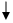 ДВВС 3ДВВС 3ДВВС 3ДВВС 1 Виробнича практикаВиробнича практикаВиробнича практикаПереддипломна практикаПереддипломна практикаПереддипломна практикаПереддипломна практикаДВВС 2ДВВС 2ДВВС 4ДВВС 4Дипломна магістерська робота (проєкт)Дипломна магістерська робота (проєкт)Дипломна магістерська робота (проєкт)Дипломна магістерська робота (проєкт)Форми атестації здобувачів вищої освітиАтестація випускника освітньої програми проводиться у формі публічного захисту дипломної магістерської роботи (проєкту). Документ про вищу освіту Диплом магістра із присвоєнням освітньої кваліфікації: магістр з професійної освіти (Технологія виробів легкої промисловості). ЗК 1ЗК 2ЗК 3ЗК 4ЗК 5ЗК 6ЗК 7ФК 1ФК 2ФК 3ФК 4ФК 5ФК 6ФК 7ФК 8ФК 9ОК 1******ОК 2****ОК 3******ОК 4******ОК 5***ОК 6****ОК 7*******ОК 8***ОК 9****ОК 10**********ОК11*********ПРН 1ПРН 2ПРН 3ПРН 4ПРН 5ПРН 6ПРН 7ПРН 8ПРН 9ПРН 10ПРН 11ПРН 12ПРН 13ПРН 14ПРН 15ОК 1*****ОК 2****ОК 3*****ОК 4*******ОК 5****ОК 6****ОК 7******ОК 8***ОК 9****ОК 10*******ОК 11*******